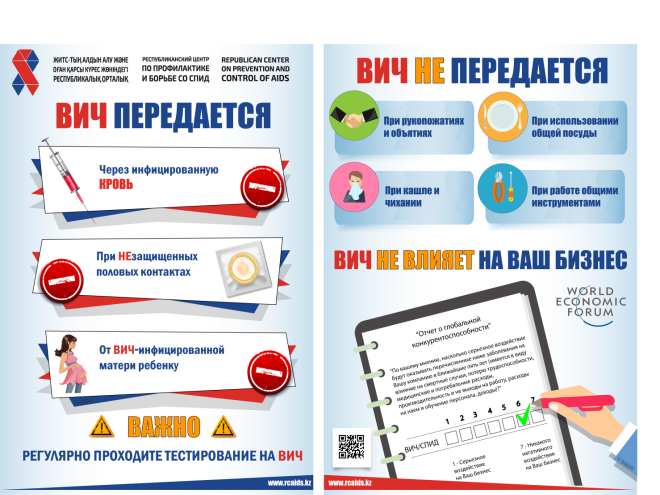 Часто в соцсетях, мессенджерах, через СМС рассылки распространяется абсурдная, ложная информация (фэйки, пранки)  о якобы распространении ВИЧ через продукты питания (бананы, окорочка, колбаса,пепси и т.д. завезенные из Китая, Ливии и др. стран) рассчитанные на людей не владеющих достоверной информацией. Пожалуйста, запомните:ВИЧ не передается:при рукопожатиипри кашле, чиханиипри посещении бассейна, сауны, туалетовпри укусах насекомыхпри дружеских поцелуяхчерез посуду, одежду, бельепри контакте с домашними животнымичерез любые продукты питанияСуществуют три пути передачи ВИЧ:половой — при гетеросексуальных и гомосексуальных контактахпарентеральный — с кровью и ее компонентами при нарушении целостности кожных, слизистых покрововперинатальный — от матери к ребенку — до, во время и вскоре после родовПередача половым путемКаждый половой акт без предохранения (т. е. без презерватива) подвергает неинфицированного партнера риску заражения. Передача вируса через кровь (парентеральный путь)Реализуется при нарушении целостности кожных покровов колющим инструментом, если на инструменте содержится кровь ВИЧ-инфицированного человека. Это может произойти при использовании игл, шприцев, бритв и инструментов для нанесения татуировки. Любые колющиеся инструменты, не подвергшиеся стерилизации, могут явиться средством передачи инфекции. Этот путь заражения является ведущим для лиц, употребляющие инъекционные наркотики  (ЛУИН) хотя бы один раз «грязным» зараженным шприцем. Передача вируса от матери к ребенку (перинатальный путь)Передача вируса может произойти между матерью и ребёнком во время беременности, родов (заражение через кровь матери) и при грудном вскармливании (причём как от заражённой матери к здоровому ребёнку через грудное молоко, так и от заражённого ребёнка к здоровой матери через покусывание груди во время кормления).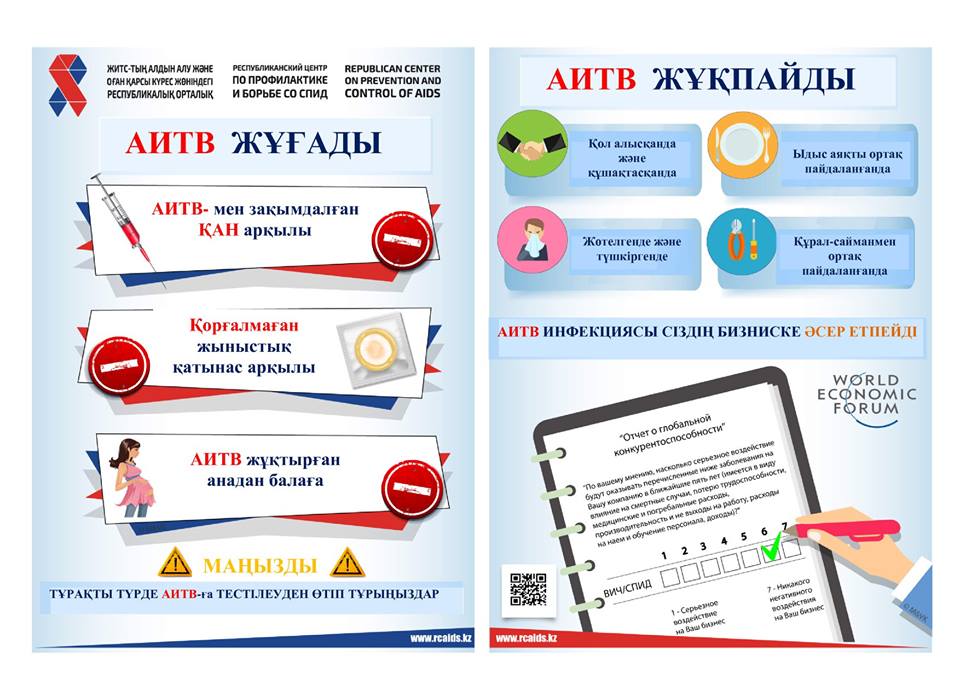 Әлеуметтік желілер, мессенджерлер арқылы расталған, нақты ақпараттары жоқ адамдарға лайықталған азық-түлік тағамдары (банандар, тауық еті, шұжық, пепси және Қытай, Ливия мен т.б. елдерден әкелінген басқа да өнімдер) арқылы АИТВ-ның таралуы сияқты жалған, мағынасыз жіберілімдер (фэйктер, пранктер) СМС түрінде таратылуда. Өтініш, есте ұстаңыз:АИТВ жұқпайды:қол алысқандажөтелгенде, түшкіргендебассейн, монша, әжетханаға барғандажәндіктер шағып алғандадостық сүйісулер арқылыыдыс, киім, төсек әбзелдері арқылыүй жануарларымен қарым-қатынаста болғандаазық-түлік арқылыАИТВ-ның берілу жолының үш түрі бар:жыныстық — гетеросексуальды және гомосексуальды қатынастар кезіндепарентеральды  — қанмен және оның құрауыштарымен шырышты қабықтың, терінің тұтастығы бұзылған жағдайдаперинатальды — анадан балаға — босануға дейін, босану кезінде және босанудан кейінгі кезеңдердеЖыныстық жолмен берілуіСақтану шараларынсыз (яғни, презервативсіз) өткен жыныстық қатынас дені сау серіктесіне індетті жұқтыру қауіпін тудырады. Вирустың қан арқылы берілуі (парентеральді жол)Егер жұқтырылған адам қанының жұғындысы бар аспаппен тері қабаты тұтастығын бұзып алған жағдайда жұғады. Ол инені, шприцтерді, сақал қырғышты қолдану кезінде, таңба енгізу барысында болуы мүмкін. Кез — келген стерилизациядан өткізбеген піскіш аспаптарды қолданған жағдайда, олар жұқтыру құралы болуы мүмкін. Жұқтырудың бұл жолы иньекциялық есірткіні тұтынушылар (ИЕТ) үшін және кем дегенде бір реет есірткіні тамыр арқылы «лас» шприцпен енгізген жағдайда жұқтырудың жетекші жолы болып табылады. Вирустың анадан балаға берілуі (перинатальды жол)Вирустың берілуі анадан балаға жүктілік, босану (ана қаны арқылы жұғу) және көкіректен тамақтандыру кезінде (жұқтырған анадан дені сау балаға көкірек сүті арқылы да, жұқтырған баладан дені сау анаға көкірегін тістеу кезінде де) орын алады.